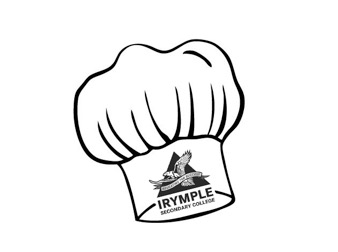 	                          Gingerbread HouseIngredients (Per Student)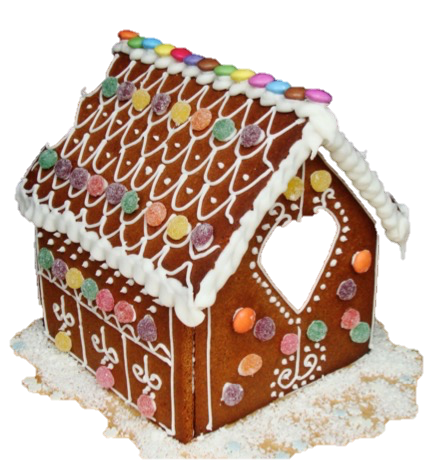 ½ cup margarine2/3 cup brown sugar1 egg, beaten3 Tbs golden syrup2½ cup plain flour½ tsp ground ginger1 tsp cinnamon½ tsp bicarbonate sodaMethodPreheat oven to 180.Cream the margarine and sugar in bowl.Add the egg gradually, then the golden syrup.Sift flour, ginger, cinnamon and bicarbonate soda together and add to the creamed mixture.Form a dough and knead lightly until smooth. Add more flour if too sticky.Roll out the dough and cut into shapes according to the stencils. If rolled out thinly, a crisp texture will result and if rolled out thickly, a softer texture will result.Bake shapes for 10 – 20 minutes. Time will vary according to size, shape and thickness.Cool and decorate as required with Royal icing and lollies.Learning IntentionTo learn why plain flour is used when making gingerbread.Why do we use plain flour in gingerbread?How is dried ginger, grown and made?Explain something that you did well today and why.